JavaArrays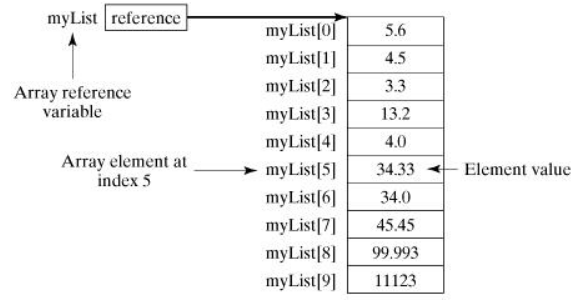 public class Array {	public static void main(String[] args) {		double[] arrNumbers = {2.1, 2.5, 5.05, 7.25};	      // Print all the array elements	      for (int i = 0; i < arrNumbers.length; i++) {	         System.out.println(arrNumbers[i] + " ");	      }	      // Summing all elements	      double total = 0;	      for (int i = 0; i < arrNumbers.length; i++) {	         total += arrNumbers[i];	      }	      System.out.println("Total is " + total);	      // Finding the largest element	      double max = arrNumbers[0];	      for (int i = 1; i < arrNumbers.length; i++) {	         if (arrNumbers[i] > max) max = arrNumbers[i];	      }	      System.out.println("Max is " + max);  	}}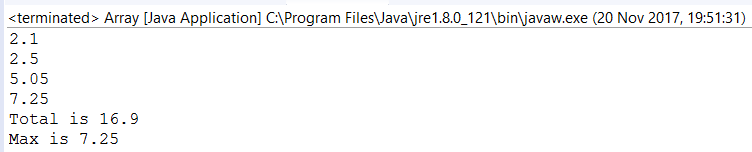 Short Codepublic class TestArray {
   public static void main(String[] args) {
      double[] myList = {1.9, 2.9, 3.4, 3.5};
      // Print all the array elements
      for (double element: myList) {
        System.out.println(element);
      }
   }
}